CódigoTítuloCréditosCréditosDisciplina cursadaDisciplina a ser aproveitadaDisciplina cursadaDisciplina a ser aproveitadaDisciplina cursadaDisciplina a ser aproveitadaDisciplina cursadaDisciplina a ser aproveitadaBelo Horizonte,_____    de     ________________de ______._______________________________________________________Assinatura do (a) aluno (a)Belo Horizonte,_____    de     ________________de ______._______________________________________________________Assinatura do (a) aluno (a)Belo Horizonte,_____    de     ________________de ______._______________________________________________________Assinatura do (a) aluno (a)Belo Horizonte,_____    de     ________________de ______._______________________________________________________Assinatura do (a) aluno (a)Belo Horizonte,_____    de     ________________de ______._______________________________________________________Assinatura do (a) aluno (a)Encaminhamento:Encaminhamento:Encaminhamento:Encaminhamento:Encaminhamento:Reservado à Seção de Ensino:Reservado à Seção de Ensino:Reservado à Seção de Ensino:Reservado à Seção de Ensino:Reservado à Seção de Ensino:______ Lançado aproveitamento/dispensa______ Lançamento não concluído por ___________________________________________________________________Data ______/_______/_______               Assinatura:______________________________________________________________ Lançado aproveitamento/dispensa______ Lançamento não concluído por ___________________________________________________________________Data ______/_______/_______               Assinatura:______________________________________________________________ Lançado aproveitamento/dispensa______ Lançamento não concluído por ___________________________________________________________________Data ______/_______/_______               Assinatura:______________________________________________________________ Lançado aproveitamento/dispensa______ Lançamento não concluído por ___________________________________________________________________Data ______/_______/_______               Assinatura:______________________________________________________________ Lançado aproveitamento/dispensa______ Lançamento não concluído por ___________________________________________________________________Data ______/_______/_______               Assinatura:________________________________________________________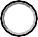 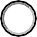 